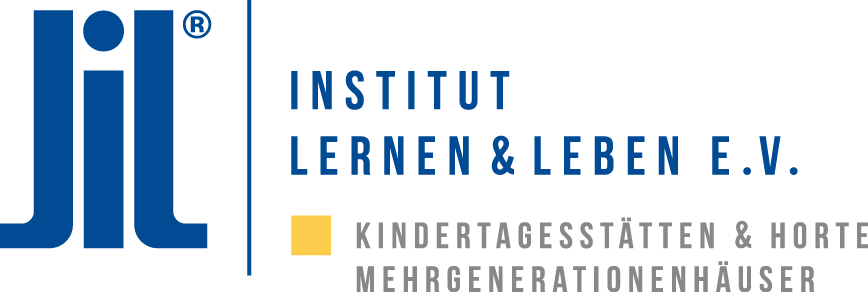 Online-Reservierungsformular  Raumvermietung MieterRaumNotizen/Bemerkungen:______________________________________________________________________________________________________________________________________________________Datum/Unterschrift Mieter:		__________________________________--------------------------------------------------------------------------------------------------------------------------(vom Personal auszufüllen)Annahme durch Mitarbeiter (Datum/Unterschrift):	_________________									_________________⃝	Bearbeitung/Kontaktaufnahme zum Mieter⃝	Reservierung bestätigt am:	____________⃝	Reservierung abgelehnt am:	____________Bearbeitet durch:  ____________________			Name:Telefonnummer:Email-Adresse:Datum/Uhrzeit AnmietungGewünschter RaumPersonenanzahlArt der Veranstaltung